«Ответ ищите в вопросе».1.Где вьюга не завывает? 2.Кто попортил ночью виноградник? 3.В какую речку уронила Таня мячик? 4.В каком направлении ждет вола западня? 5.На что уселся смельчак-капитан? 6.Из какого города вызвали гримера? Покрыты ли снегом вершины Уральских гор летом, если известно, что у подножия гор средняя температура самого теплого месяца составляет +15оС? Самая высокая вершина Урала г. Народная,  (1895 м).            Ответ объясните. Какова температура за бортом самолёта, если высота полёта 7 км, а температура у поверхности земли +20°CОпределите, в каком из случаев будет дуть самый сильный ветер:1) в точке А давление 741 мм в точке Б 750мм;2) в точке А давление 763 мм в точке Б 758 мм;3) в точке А давление 754 мм в точке Б 752 мм;4) в точке А давление 755 мм в точке Б 762 ммВ соответствии с законом о возврате к зимнему времени с 26 октября 2014 года на территории РФ установлены 11 часовых зон. Исходным при исчислении местного времени часовых зон служит московское время – время II часовой зоны.Самолёт вылетел из Нижнего Новгорода (II часовая зона) в Новосибирск (V часовая зона) в 9.00 по московскому времени. Расчётное время в полёте 4 часа. Пользуясь данными таблицы, определите, сколько времени будет в Новосибирске, когда самолёт приземлится.Какое кругосветное путешествие будет короче (условимся, что кругосветное путешествие будет у нас напрямую, независимо от того, море это или суша):а) по 50 параллели;б) по экватору.Свой ответ обоснуйте. Приведите все необходимые вычисления.Вычислить среднюю температуру воздуха за неделю в Новокузнецке  по следующим показателям: Город М имеет географические координаты 36° 78' с.ш. 34° 60' в.д. Определите, на территории какого государства находится этот город.  Город  Н  имеет географические координаты 34° 27' ю.ш. 64° 70' з.д. Определите, на территории какого государства находится этот город.Город Эспоо имеет географические координаты 60°13' с. ш. 24°49' в. д. Определите, на территории какого государства находится этот город. Город  Д имеет географические координаты 25°40' с. ш. 100°18' з. д. Определите, на территории какого государства находится этот город. Город С имеет географические координаты 7° 25' ю.ш 112° 75' в.д. Определите, на территории какого государства находится этот город.Город  Х имеет географические координаты 18º 44′ с.ш. 7º 23′ в.д. Определите, на территории какого государства находится этот город.Перевести именованный масштаб в численный:в 1см – 300 км;в 1см – 250 м;Перевести численный масштаб в именованный:1: 1 000 0001: 85 000Определите по карте азимут от родника, расположенного на высоте 147,0 м, до дома лесника. Ответ запишите цифрами.Определите по карте   расстояние на местности по прямой от дома лесника до родника. Ответ запишите цифрами.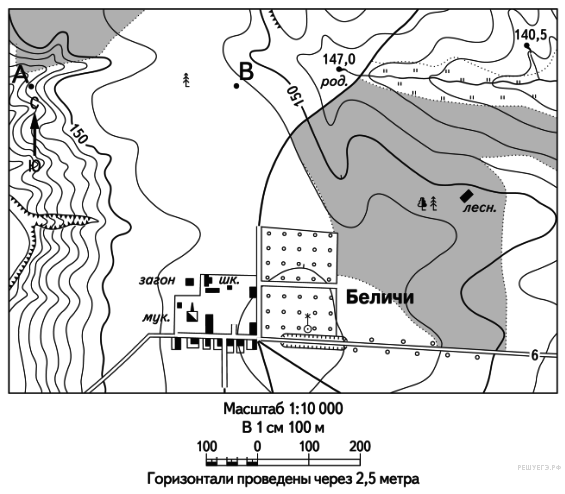 